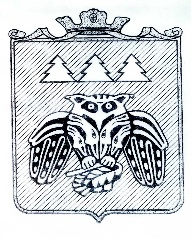 ПОСТАНОВЛЕНИЕадминистрации муниципального образованиямуниципального района «Сыктывдинский»«Сыктывдiн» муниципальнöй районынмуниципальнöй юкöнса администрациялöнШУÖМот 30 ноября 2015 года    					                                           № 11/2020О проведении торговой ярмарки «Завалинка в валенках»Руководствуясь пунктом 18 части 1  статьи  15 Федерального закона  от 06 октября 2003 года № 131-ФЗ «Об общих принципах организации местного самоуправления в Российской Федерации», постановлением Правительства Республики Коми от 11 октября 2011 года №456 "Об утверждении Порядка организации ярмарок и продажи товаров на ярмарках на территории Республики Коми» и в целях проведения III межрегионального фестиваля зимних забав «Завалинка в валенках», администрация муниципального образования муниципального  района «Сыктывдинский»ПОСТАНОВЛЯЕТ:Провести торговую ярмарку «Завалинка в валенках» 12 декабря 2015 года с 9.00 до 15.00 часов в с. Зеленец, на территории базы отдыха «Зеленецкие Альпы» (ООО Лыжный клуб) по адресу: Сыктывдинский район, д. Парчег, м. «Зеленецкие Альпы», стр. 1.Определить: администрацию МО МР «Сыктывдинский» организатором торговой ярмарки «Завалинка» в валенках»;отдел экономического развития администрации МО МР «Сыктывдинский» уполномоченным органом на приём заявок для участия в торговой ярмарке «Завалинка в валенках» от предприятий и индивидуальных предпринимателей и выдачу им разрешений на торговлю.Утвердить:схему размещения торговых мест на торговой ярмарке «Завалинка в валенках» согласно приложению 1;порядок предоставления мест для продажи товаров на торговой ярмарке «Завалинка в валенках» согласно приложению 2;ассортимент реализуемых на торговой ярмарке «Завалинка в валенках» товаров и услуг согласно приложению 3;форму разрешения на участие в торговой ярмарке «Завалинка в валенках» согласно приложению 4.Отделу экономического развития администрации МО МР «Сыктывдинский» уведомить о проведении  III межрегионального фестиваля зимних забав «Завалинка в валенках» отдел МВД России по Сыктывдинскому району.Контроль за исполнением настоящего постановления возложить на заместителя руководителя администрации муниципального района (Н.В. Долингер).Настоящее постановление вступает в силу со дня его официального опубликования. Руководитель администрациимуниципального района                        	                                                             О.А. ЛажаневПриложение 1 к постановлению администрации МО МР «Сыктывдинский»от 30 ноября 2015 года  № 11/2020Схема размещения торговых мест на время проведения торговой ярмарки «Завалинка в валенках»Дорога	БеседкиДорожка  	Торговые      местаДорогаПриложение 2 к постановлению администрации МО МР «Сыктывдинский»от 30 ноября 2015 года  № 11/2020Порядок предоставления мест для продажи товаров на торговой ярмарке «Завалинка» в валенках»Порядок предоставления торговых мест на торговой ярмарке «Завалинка в валенках» разработан в соответствии с Федеральным законом от 28 декабря 2009 года № 381-ФЗ «Об основах государственного регулирования торговой деятельности в Российской Федерации» и постановлением Правительства Республики Коми от 11 октября 2011 года №456 "Об утверждении Порядка организации ярмарок и продажи товаров (выполнения работ, оказания услуг) на них на территории Республики Коми» и регулирует вопросы организации торговой ярмарки фестиваля «Завалинка в валенках» (далее – ярмарка). Организатором ярмарки является администрация МО МР «Сыктывдинский» (далее – организатор ярмарки), уполномоченным органом на приём заявок и выдачу разрешений на участие в торговой ярмарке «Завалинка в валенках» - отдел экономического развития администрации МО МР «Сыктывдинский» (далее – отдел).Торговые места на ярмарке предоставляются юридическим лицам, индивидуальным предпринимателям, крестьянским (фермерским) хозяйствам, а также гражданам (в том числе гражданам, ведущим личные подсобные хозяйства или занимающимся садоводством, огородничеством и животноводством) (далее – участники ярмарки).Торговые места предоставляются участникам в соответствии со Схемой размещения торговых мест на время проведения ярмарки «Завалинка в валенках» (далее - Схема) (Приложение 1) на основании выданного Разрешения на участие организатором ярмарки (Приложение 4), обеспечивающих удобство торговли и свободный проход для покупателей.Заявки от участников подаются в отдел экономического развития администрации МО МР «Сыктывдинский» в письменном виде по форме. Заявки регистрируются специалистом отдела, ответственным за торговлю, в журнале регистрации заявок в день поступления заявки. Заявки от участников принимаются в срок до 10 декабря 2015 года. Сведения, указанные в заявке, должны быть подтверждены документально. (Место нахождения администрации МО МР «Сыктывдинский» - 168220, Республика Коми, Сыктывдинский район, с. Выльгорт, ул. Д. Каликовой д. 62, тел. 8(82130) 7-14-82, факс 8(82130) 7-15-76, режим работы 9-00 до 17-00, обед с 13-00 до 14-00, ведущий специалист отдела экономического развития – Беляева Ирина Александровна). Распределение мест для продажи товаров осуществляется с начальных номеров согласно Схеме по мере поступления заявок с учетом пожелания участков торговли и с учетом предлагаемой группы товаров. Каждому участнику выдается под личную роспись в журнале регистрации разрешение на участие в торговой ярмарке «Завалинка в валенках», где указывается место торговли под определенным номером.Участники ярмарки, осуществляющие заезд на территорию ярмарки на транспортном средстве, получают одновременно с Разрешением на торговлю пропуск на данное транспортное средство. В пропуске указывается номер транспортного средства. Транспортное средство участник ярмарки обязан оставить вне территории торговли, в местах специально отведенных для транспорта.8. Площадь одного торгового места составляет 3 × 3 м2.9. Торговое место предоставляется бесплатно.10. Один участник имеет право занимать одно или несколько торговых мест.13. В выдаче разрешения на участие в ярмарке может быть отказано в случае:- отсутствия свободного места, предназначенного для осуществления деятельности по продаже товаров на торговой ярмарке;- несоответствия товаров и вида деятельности лица, подавшего заявку, виду торговой ярмарки.- несвоевременной подачи заявки на участие в ярмарке.14. Лицо, получившее разрешение на участие в торговой ярмарке, не может передавать предоставленное ему торговое место в пользование третьим лицам, а также использовать не по целевому назначению.       15. Общее количество торговых мест на ярмарке - 10 мест, в том числе промышленной группы товаров – 6 мест, продовольственной группы товаров – 4 места.Приложение 3 к постановлению администрации  МО МР «Сыктывдинский»от 30 ноября 2015 года  № 11/2020Ассортимент товаров и услуг, реализуемых на торговой ярмарке  «Завалинка в валенках»Кондитерские изделия и хлебобулочные изделия.Напитки безалкогольные, соки, квас, газированная и  минеральная вода. Чай, кофе на разлив.Мясные и колбасные изделия, полуфабрикаты.Шашлыки.Детские игрушки.Продукция пчеловодства.Картины и изделия народно-художественных промысел и ремесел.Вязаные изделия.В соответствии с федеральным законодательством на торговой ярмарке «Завалинка» в валенках» запрещена реализация:Алкогольной и спиртосодержащей продукции.Консервированных продуктов домашнего приготовления.Кулинарных изделий из мяса, рыбы, кондитерских изделий, приготовленных в домашних условиях.Мясных и рыбных полуфабрикатов непромышленного производства.Детского питания.Продовольственного сырья и пищевых продуктов без предоставления покупателю упаковочных материалов (бумага, пакеты и др.).Продовольственного сырья и пищевых продуктов, требующих особых условий хранения, без соответствующего торгового оборудования.Аудио-, видеопродукции, компьютерных информационных носителей, технически сложных товаров бытового назначения.Лекарственных препаратов и изделий медицинского назначения.